DateYour AddressDear (Name of Interviewer)Office of AdmissionsCollege AddressI want to thank you for taking time to meet me and sharing interesting details about the college. I had a great time exploring the campus. A special thanks for sharing your experience, including filling me up on on-campus and off-campus housing options. I am particularly interested in joining this college because I have heard that the philosophy department is one of the best in the country. I am specially excited about diversity programs and people. I am hoping I will learn a lot about different cultures from diversity of experiences available at campus. Thank you for making it all easy and explaining everything in detail. I appreciate your patience. Everyone was helpful. This college comes highly recommended and my resolve has become stronger after meeting you. I am hoping to meet you again when I join in the spring. Hope you have a great week/weekend. Sincerely(Your Name)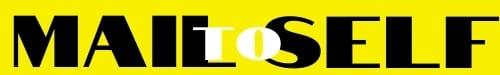 